МУНИЦИПАЛЬНОЕ КАЗЁННОЕ ОБЩЕОБРАЗОВАТЕЛЬНОЕ УЧРЕЖДЕНИЕ«Средняя общеобразовательная школа № 3 г.Киренска»(МКОУ «Средняя школа № 3 г.Киренска»)Разработка урока по окружающему мируТема «Какие бывают животные»Выполнила:Учитель начальных классовКобелева А.С.Технологическая карта урока Организационная структура урока Предмет, класс Окружающий мир, 2 классОкружающий мир, 2 классОкружающий мир, 2 классАвтор  УМК (программы  учебного  курса): УМК « Школа России» (ФГОС)УМК « Школа России» (ФГОС)УМК « Школа России» (ФГОС)УчительКобелева Александра СергеевнаКобелева Александра СергеевнаКобелева Александра СергеевнаТема урока,  «Какие бывают животные»«Какие бывают животные»«Какие бывают животные»№ урока по теме №1№1№1Тип урока Открытия новых  знанииОткрытия новых  знанииОткрытия новых  знанииЦель урока Содержательная  цель:  создать условия для представления учащихся о многообразии животных.Деятельностная  цель: формирование представления обучающихся о группах животных  и их отличительных признаках.Содержательная  цель:  создать условия для представления учащихся о многообразии животных.Деятельностная  цель: формирование представления обучающихся о группах животных  и их отличительных признаках.Содержательная  цель:  создать условия для представления учащихся о многообразии животных.Деятельностная  цель: формирование представления обучающихся о группах животных  и их отличительных признаках.Задачи урока - создать условия для формирования у учащихся способности к открытию новых знаний через выполнение практических заданий, поиска решений проблемных вопросов;-  сформулировать цель учебной деятельности, по овладению обобщёнными способами приобретения новых знаний; -  осуществлять самооценку  собственной учебной деятельности на уроке, меру своего продвижения к цели;-  обобщить знания о животных; - научить разделять животных на группы; - показать зависимость строения животных от их образа жизни;-  воспитывать бережное отношение к живым организмам.- создать условия для формирования у учащихся способности к открытию новых знаний через выполнение практических заданий, поиска решений проблемных вопросов;-  сформулировать цель учебной деятельности, по овладению обобщёнными способами приобретения новых знаний; -  осуществлять самооценку  собственной учебной деятельности на уроке, меру своего продвижения к цели;-  обобщить знания о животных; - научить разделять животных на группы; - показать зависимость строения животных от их образа жизни;-  воспитывать бережное отношение к живым организмам.- создать условия для формирования у учащихся способности к открытию новых знаний через выполнение практических заданий, поиска решений проблемных вопросов;-  сформулировать цель учебной деятельности, по овладению обобщёнными способами приобретения новых знаний; -  осуществлять самооценку  собственной учебной деятельности на уроке, меру своего продвижения к цели;-  обобщить знания о животных; - научить разделять животных на группы; - показать зависимость строения животных от их образа жизни;-  воспитывать бережное отношение к живым организмам.Планируемый      результат Предметные результаты Метапредметные УУД Личностные УУД Планируемый      результат научатся классифицировать животных по отличительным признакам, получать возможность научиться  устанавливать связь между строением тела и образом жизни животного, извлекать нужную информацию из учебника и дополнительного материала.Регулятивные: уметь самостоятельно планировать и выполнять свои действия на знакомом учебном материале, оценивать правильность выполнения действий; уметь оценивать  результат своей работы на уроке.Коммуникативные: уметь донести свою позицию до других, уметь рассуждать и анализировать; работать в группе и оценивать своего товарища.Познавательные: осуществлять поиск необходимой информации для выполнения учебных заданий,использовать знаково-символические средства (схемы), уметь осуществлять анализ объектов с выделением существенных и несущественных признаков.Иметь целостное представление об окружающем мире (представлять многообразие животных) проявлять познавательный интерес,  целеустремленность  и настойчивость в достижении цели, совместно договариваться о правилах общения в группе, понимать значение изучения курса «Окружающего мира».Материально-техническое обеспечение учебник и тетрадь по окружающему миру (Плешаков А.А.), карточки с дополнительным материалом, картинки животных, карточки для самостоятельной работы, карточки для игры с животными, листы для самооценкиучебник и тетрадь по окружающему миру (Плешаков А.А.), карточки с дополнительным материалом, картинки животных, карточки для самостоятельной работы, карточки для игры с животными, листы для самооценкиучебник и тетрадь по окружающему миру (Плешаков А.А.), карточки с дополнительным материалом, картинки животных, карточки для самостоятельной работы, карточки для игры с животными, листы для самооценкиСтруктурные этапы урока Деятельность учителя Деятельность учащихсяУниверсальные учебные действия(Л -личностные; К- коммуникативные;  П – познавательные;  Р – регулятивные) Организационный моментПроверка присутствующих, готовности к работе на уроке,  организация внимание класса к работе на уроке, включение в учебный ритм, создание положительного, эмоционального настроя  обучающихся- Доброе утро! Доброе утро солнцу, растениям, птицам! Доброе утро и вашим улыбчивым лицам! (Скрайбинг)Эмоционально настраиваются на предстоящую учебную деятельность. Воспринимают информацию сообщаемую учителем.Коммуникативные УУД: - учатся культуре общения. Личностные УУД: - самоопределение, смыслообразованиеАктуализация знаний  -Давайте улыбнемся друг другу. Хорошо, когда день начинается с улыбки. Попробуйте сохранить такое доброе настроение в течение всего урока.- Сегодня на уроке мы снова отправимся в исследовательское путешествие, где вас ждут большие и маленькие открытия, но сначала, закройте глаза и представьте то, что описывается в загадке:
Дом со всех сторон открыт, 
Он резною крышей крыт.
Заходи в зеленый дом,
Чудеса увидишь в нём.
- Где мы с вами оказались? (в лесу)- Расскажите мне, что вы уже знаете про лес.- Из каких трёх ярусов состоит лес? (деревья, кустарники, травы)
- Погуляем по лесу и вспомним некоторых представителей растений леса.
(работа по интеллект-картам)-Назови  растения, которые встречаются в нашем районе.Отгадывают загадкуРассказывают 2 человека то, что изучили на прошлом урокеПознавательные УУД: -осознанное и правильное построение речевого высказывания; -извлекают необходимую информацию из текстов, заданий;-учатся анализировать, сравнивать, обобщать; -учатся строить высказывания.Коммуникативные УУД:  учатся культуре общения;-выражать свои мысли с достаточной полнотой и точностью;-учет разных мнений.  Личностные УУД: смыслообразование и личностное самоопределение;самооценка  Самоопределение к деятельности. Создание проблемной ситуации, формулирование учебной проблемы.
- А кого в нашем лесу не хватает?
- Правильно животных. В нашем лесу можно встретить разных животных. (Работа в группах)  игра «Кто лишний»- У вас на партах лежат конверты с   картинками животных: 1– бабочка, жук,   щука, божья коровка.2 – окунь, щука, кузнечик,   карась.3 – синица, белка, орёл,  воробей.4 – лиса, волк, снегирь,  медведь.- Рассмотрите, найдите лишнее и подумайте, как одним словом назвать животных вашей группы.- Время вышло, представитель от каждой группы перечисляет  животных, называет лишнее и даёт название оставшимся (На доске на карточках названия групп животных: насекомые, рыбы, птицы, звери.)- Картинки лишних животных разместите в нашем лесу. (на доске).- Ребята, подумайте над вопросом: «Что общего у  животных в каждой группе?»- Можете назвать отличительные признаки животных каждой группы? (Нет)- почувствовали затруднение…- Какую цель мы поставим перед собой? (Нахождение отличительных признаков животных разных групп)?- Мы встретили с вами затруднение. Как будем действовать?( должны построить план действий)План действий(план выстраивается схематично на доске)        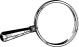 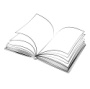 -знакомство с информацией - найти главную мысль - и ответить на главный вопрос- Сегодня на уроке мы узнаем, какие общие признаки у животных каждой группы, узнаем, почему всех животных разделили на группы.Вступают в диалог с учителем (отвечая на вопросы) выявляют проблему – проговаривают и осознают еёРаботают в группахОтвечают на вопросы,вступают в диалог, находят лишнее и думают, как одним словом назвать животных   группы.Учатся применять знания на практике,  проектируют новые способы действий, формируют собственную жизненную позицию.Активно используют речевые средства и средства информационных и коммуникационных технологий для решения коммуникативных и познавательных задач.Самостоятельно найти выход из затруднения. С помощью карточек построить план действий.Личностные УУД: - личностное самоопределение. Коммуникативные УУД: - учатся выражать свои мысли, - учатся культуре общения; аргументируют свое мнения Познавательные УУД: - учатся осознанно строить речевое высказывание; учатся анализировать, сравнивать, обобщать, делать вывод; создавать схематические модели с выделением существенных характеристик объекта.Поиск решения проблемыГде можем найти эту информацию? ( В учебнике)1) - На стр.60 рассмотрите иллюстрацию и прочитайте отличительные признаки каждой группы животных.- А теперь давайте поговорим о каждой группе отдельно.(Скрайбинг)(Дети сами выбирают о какой группе животных будем говорить)ПТИЦЫ-Какой общий признак у всех птиц?-Есть птицы, которые не летают.(Картинка: пингвин и страус)-Кроме этого многие насекомые тоже могут летать. Значит, это не главное. А что же?Главный признак птиц – это наличие перьев.(Рисунок пера)-У разных птиц перья разного размера, разной окраски. Но у ВСЕХ птиц тело покрыто перьями, которые защищают их от холода и помогают летать.-Скоро для птиц наступит тяжелое время – зима. Как мы можем помочь птицам?НАСЕКОМЫЕ-Какой общий признак у насекомых?-Действительно многие насекомые могут летать.-А можно ли вот это животное назвать насекомым?(Картинка  муравья)-Так вот, муравьи, которых мы обычно видим в муравейнике, крыльев не имеют и не летают. Летать могут только муравьиные “мамы”.(Картинка: муравей-матка)-Они вылетают из муравейника, чтобы создать новую семью, а потом теряют крылья и больше из муравейника не выходят.- Не летают так же такие насекомые, как кузнечики(Картинка: кузнечик)-Значит, умение летать, хотя и важный признак многих насекомых, но не главный.-Оказывается, главным признаком насекомых является количество ног.Посмотрите на группу насекомых у себя в учебниках под цифрой 3. Сколько ножек у насекомых?-Итак, главным признаком всех насекомых является наличие 3 пар ножек.(рисунок 6 ног насекомого)-По отношению к насекомым мы порой, не задумываясь, бываем очень жестоки. Ловим и коллекционируем бабочек, жуков из-за их красоты, идем и не замечаем, что раздавили муравьишку. Многие виды насекомых стали редкими.ЗВЕРИ- Отправимся в лес, чтобы рассмотреть и поговорить о зверях, следующей группе животных. Но в лесу неожиданно из-за куста выглянул….(слон)- Скажите, в нашем лесу можем ли мы встретить слона?- Он пришел, чтобы с вами поиграть и отдохнуть.Кинезиологическое упражнение «Слон» ( упражнение «Слон» позволяет выявить скрытые способности и расширить границы возможностей мозга.)- Какие еще звери живут в лесу?(На картине появляются медведь, лиса, волк)- Рассмотрите изображения зверей, подумайте, какой же главный признак этой группы животных?-А еще звери, и ТОЛЬКО звери выкармливают своих детенышей молоком, поэтому их называют…млекопитающими.- Какой главный признак определим у группы этих животных?(Рисунок шерстного покрова)РЫБЫ-И еще одна группа животных, о которой мы поговорим. Это рыбы.-Посмотрите, подумайте, какие признаки отличают рыб от других животных?- Хорошо. Посмотрите на этих животных.(Картинка: Кит и морж)-Киты постоянно живут в воде, а моржи проводят в ней значительную часть своей жизни. Киты и моржи - это морские звери, млекопитающие. Тело их покрыто шерстью. Значит, жизнь в воде –важный, но не главный признак рыб.Главный признак – наличие чешуи, которой покрыто их тело. Еще один признак рыб – жабры. С их помощью они дышат. Чешуя у разных рыб разная по размеру и по цвету.(Рисунок чешуи рыб)- С помощью чего мы вышли из положения?(выстроили план действий)Работа в группах- Сейчас я вам предлагаю поработать в группах. Вспомните правила работы в группе. У каждой группы есть вот такие листы с изображением разных видов животных. Вам нужно взять цветные карандаши и обвести:зверей – зеленым цветом,рыб – синим цветом,птиц – желтым цветом,насекомых – красным цветом.-Всех ли животных вы обвели цветными карандашами?-К какой группе отнесли лягушку и крокодила?- У кого нет ответа? (Обучающиеся поднимают руки.)-Скажите, какое у вас затруднение?− Почему же возникло затруднение при выполнении задания?-Но мы же знаем, что нам надо сделать?- Где мы можем найти ответ на этот вопрос? (в учебнике)Читают текст в учебнике.Комментируют способы достижения поставленных целей.Определяют главные признаки групп животных.Вспоминают правила помощи к различным группам животных.Выявляют главный признак у птицВыявляют главный признак у насекомыхВыполняют кинезиологические упражнение «Слон»Выявляют главный признак у зверейВыявление главного признака у рыбВспоминают правила работы в группеВыполняют задание по данной инструкцииДети выясняют причину затруднения (Мы не знаем существенный признак группы этих животных.)Предполагают план  выхода из затрудненияРаботают по учебниками ищут ответ на поставленный вопросПознавательные УУД: - учатся ориентироваться в учебнике, находить и использовать нужную информацию (смысловое чтение), - учатся преобразовывать информацию в соответствии с заданием. Регулятивные УУД- учатся составлять план добычи новых знаний на уроке.Коммуникативные УУД: - учатся выражать свои мысли.Личностные УУД: - формирование  личностного и жизненного самоопределенияОткрытие нового знания-Откройте учебник на странице 61.-Прочитайте текст на с.61 самостоятельно.- Прочитайте названия групп.- Как вы думаете, почему они получили такое название? - Какие животные относятся к группе земноводные? А какие – к группе пресмыкающиеся?-Какие отличительные признаки имеют земноводные и пресмыкающиеся?Реализация построенного проекта.- Работать будем в группах. (Каждой группе предлагается:Тексты; Рабочие листы с планом;Иллюстративный материал)- Представьте свои результаты.(В итоге эталон должен принять примерно такой вид:Земноводные 4 ноги, голая кожаПресмыкающиеся 4 ноги, роговые чешуйки )1 группа.Происхождение земноводных.- Какие 2 слова (корня) спрятались в слове «земноводные» (если дети не определят сами, то помогает учитель -  «зем» и «вод»)- Эти два корня указывают на то, что животное обитает и на земле, и в воде.   Они могут жить в воде и на суше, могут спать полгода и при этом ничего не есть и не пить. Произошли земноводные от рыб. Когда-то, очень давно, их предки выползли на берег. Из плавников у них развились ноги с перепонками между пальцами, а из воздушного пузыря — легкие. Но совсем воду они не покинули.   План:Мы узнали, что это животное так называется потому, что_________ Сколько могут спать? _________ 2 группа В раннем возрасте большинство земноводных живут в воде и дышат жабрами, как рыбы. Вырастая, животное теряет жабры и начинает дышать легкими, как все наземные животные. Земноводные ловко плавают, ныряют, мечут икру в воде. Но так же уверенно они прыгают, ползают по земле, охотясь за червяками, мухами и личинками.План: В раннем возрасте живут_________ Питаются земноводные_____________3 группа.Чем покрыто тело у земноводных?- Кожа у них тонкая и влажная. Периодически ее надо смачивать водой. Если лягушку долго держать в сухом месте, то она может погибнуть. Мы часто видим лягушек и жаб.   Зимой они спят голыми подо льдом и снегом. Могут дышать кожей. Даже пить, если надо, они могут кожей, не раскрывая рта!   План:Чем покрыто тело у земноводных?Назовите представителей земноводных.4 группа.        Пресмыкающиеся- Все они пресмыкаются, то есть ползают. За это и получили свое название. Пресмыкающиеся могут жить на земле, под землей, в воде. Рептилии несут яйца, как птицы, но не высиживают и не выкармливают своих детенышей. Кожа у пресмыкающихся покрыта роговыми чешуйками и сухая на ощупь.Передние и задние ноги у пресмыкающихся выглядят почти одинаково. У змей ноги стали совсем маленькими или совсем отсутствуют. План:Место обитания пресмыкающихся.Особенности размножения.Кожа покрыта___________- Вернемся к нашему проблемному вопросу: Какие еще бывают группы животных?-Мы ответили с вами на проблемный вопрос?Изучение  разных материалов для того, чтобы выявить отличительные особенности земноводных и пресмыкающихся. Самостоятельно работают с текстом; беседуют, связывая результаты урока с его целями. По одному представителю от каждой группы озвучивают свои результаты.Дают ответ на поставленный вопросПознавательные УУД: - учатся работать с  текстом, находить и использовать нужную информацию в учебнике (смысловое чтение). - учатся строить высказывания; - учатся анализировать, сравнивать, обобщать, устанавливать причинно-следственные связи. Коммуникативные УУД: - учатся слушать и понимать речь другого человека. - учатся самостоятельно организовывать учебное взаимодействие при работе в  группе.- формирование умения выражать свои мысли. Регулятивные УУД: - учатся осуществлять самоконтроль и коррекцию; Личностные УУД: - формирование жизненного самоопределения. Первичное закрепление нового знания.- Я предлагаю поиграть в игру « К какой группе относится?) (У каждого ученика карточка с изображением животного)
- У вас у каждого есть карточка с изображением животного. Прошу сначала выйти к доске владельцев карточки – звери, потом птицы, рыбы, насекомые, земноводные, пресмыкающиеся. Озвучивают понятия, выявляют закономерность, анализируютОсмысливают задание (определяют последовательность действий).          Отвечают на вопросы  Применяют новые знания.Самооценка.Познавательные УУД: - учатся использовать  полученные знания; Регулятивные УУД: - учатся осуществлять самоконтроль и коррекцию;  Самостоятельная работа с взаимопроверкой.
- Применим наши знания самостоятельно.Работа в парах по карточкам- Вам необходимо соединить линями название животного и группу, найти пару.- Вспомним правила работы в паре.
- Работаете самостоятельно.Соедини линями, найди пару.

Зверь                           Крокодил
Птица                           Пингвин
Рыба                             Жаба
Пресмыкающееся       Лось
Земноводное               Стрекоза
Насекомое                   Сом Работают самостоятельно в парах.Вспоминают правила работы в группеПознавательные УУД: - учатся использовать нужную информацию и полученные новые знания; Регулятивные УУД: - учатся осуществлять самоконтроль и коррекцию;  Итог урока- Ребята 4 октября отмечается всемирный день защиты животных. –- Как вы думаете почему люди учредили этот день? Послушайте стихотворение.Берегите животных — чудо природы:
Муравьишку, бегущего в муравейник,
Лося громадного, жующего можжевельник,
Пушистую белку с шишкой на ветке,
Чтобы все чудо осталось навеки!Закончите предложения. 
-Я познакомился....
-Я выяснил....
-Мне понравилось...
-Мне не понравилось....
-Было интересно....
-Я узнал....
-Итак, наш урок подошел к концу. Вы молодцы. Со своей работой справились хорошо!Высказывают свое мнение, продолжают предложение которое им близкоЛичностные УУД: - формируют личностное и жизненное самоопределенияРефлексияРефлексия «Светофор»- У вас на столах лежат цветные сигнальные карточки, выберите тот, который отражает вашу деятельность на уроке. (Дети выбирают соответствующие сигналы и поднимают их) 
- Кто про себя может сказать, я активно работал на уроке и для себя сделал открытие? (Зелёный) 
- Кому на уроке было интересно, но не всё понятно? (Жёлтый)
- Кому на уроке было скучно и непонятно? (Красный)Определяют степень соответствия поставленной цели и результатов деятельности. Определяют степень своего продвижения к цели, высказывают оценочные суждения.     Познавательные УУД: - учатся строить высказывания; Коммуникативные УУД:. - учатся  выражать свои мысли. Регулятивные УУД: - учатся осуществлять самоконтроль и коррекцию; Личностные УУД: - формирование личностного самоопределения;адекватное понимание причин успеха; самооценка на основе критерия успешности.Домашнее заданиеКомментирует домашнее задание: На странице 62 и 63 есть дополнительный материал , вам предстоит выполнить интеллект – карту по теме «Животные»
Записывают домашнее задание, задают вопросы, осмысливают заданияЛичностные УУД: - формирование личностного самоопределения. Регулятивные УУД: - ставят самостоятельно учебную задачу на основе соотнесения того, что уже известно и усвоено, и того, что ещё не известно; мобилизуют свои силы к волевому усилию.                                 